Утвержден приказом директораМАУ ДО «ДДТ» г.Печора, руководителя МОЦ Шиповаловой В.А.№ 110(2) от 26.06.2020 г. Отчет о работе Муниципального опорного центра дополнительного образования детей муниципального района «Печора» за 2019-2020 уч.г.Руководство Муниципальным опорным центром дополнительного образования детей в муниципальном районе «Печора» осуществляет директор Муниципального автономного учреждения дополнительного образования «Дом детского творчества» г.Печора Шиповалова Виктория Александровна.Цель деятельности – создание условий для обеспечения в муниципальном районе «Печора» эффективной системы межведомственного взаимодействия в сфере дополнительного образования детей в рамках реализации современных вариативных востребованных дополнительных общеобразовательных программ различной направленности, обеспечивающей достижение показателей развития системы дополнительного образования детей (обеспечение в 2020 - 2021 учебном году охвата не менее 70 % детей в возрасте от 5 до 18 лет качественными дополнительными общеобразовательными программами).В сфере дополнительного образования детей на территории муниципального района «Печора» функционируют две организации дополнительного образования: Муниципальное автономное учреждение дополнительного образования «Дом детского творчества» г.Печора, Муниципальное автономное учреждение дополнительного образования «Детская школа искусств г.Печора». В настоящий момент на территории МО МР «Печора» получили лицензию на ведение образовательной деятельности по дополнительным общеобразовательным программам  и зарегистрировались  в системе ПФДО 8 общеобразовательных организаций и 8 дошкольных организаций.МАУ ДО «Дом детского творчества» г.Печора - единственное в своём роде учреждение дополнительного образования на территории МО МР «Печора», которое ведёт образовательную деятельность по дополнительным общеобразовательным программам по пяти направленностям: художественная, техническая, физкультурно-спортивная, туристско-краеведческая, социально-педагогическая. МАУ ДО «Детская школа искусств» реализует дополнительные предпрофессиональные программы в области искусства.В рамках реализации приоритетного проекта «Доступное дополнительное образование для детей» в Республике Коми продолжает работу система персонифицированного финансирования дополнительного образования детей, которая стала одним из механизмов повышения количества детей, охваченных дополнительным образованием, а также повышения доступности дополнительного образования в государственных и муниципальных образовательных организациях.На 30 мая 2020 года услугами дополнительного образования МО МР «Печора» охвачено 5596 учащихся и воспитанников в возрасте от 5 до 18 лет (по количеству активированных сертификатов), что составляет 67,5 % от общего количества детей в возрасте от 5 до 18 лет, проживающих на территории МР «Печора» (всего 8290 учащихся), и 86,6 % от числа выданных сертификатов.С внедрением системы ПФДО увеличился спрос на услуги дополнительного образования детей по программам, в том числе технической, естественнонаучной, социально-педагогической, туристско-краеведческой  направленностей. Данная ситуация осложняется проблемой кадрового обеспечения системы дополнительного образования профессионально компетентными специалистами. Наблюдается тенденция старения педагогических, методических и управленческих кадров в системе дополнительного образования.Система дополнительного образования МО МР «Печора» испытывает дефицит в современном оборудовании и инвентаре, учебных пособиях, компьютерной технике, что препятствует реализации современных дополнительных общеобразовательных программ, предполагающих развитое материально-техническое обеспечение (конструирование, моделирование, исследование, робототехника и т.д.).Происходит сокращение спектра образовательных программ дополнительного образования, требующих непрерывного пополнения и обновления учебно-материальной базы, особенно в области технической, естественнонаучной, туристско-краеведческой  направленностей.Существует проблема организации досуга детей силами образовательных организаций в сельской местности из-за отсутствия материально-технической базы, подготовленных кадров и удаленности от центров дополнительного образования. В настоящее время в сельской местности обучаются 461 учащихся, что составляет 8,2 % от общего количества учащихся в возрасте от 5 до 18 лет, обучающихся по дополнительным общеобразовательным программам МО МР «Печора» (общее количество - 5596 учащихся и воспитанников, обучающихся по дополнительным общеобразовательным программам).Таким образом, оценка ситуации и анализ факторов, влияющих на развитие дополнительного образования в МО МР «Печора», позволяют обозначить следующие проблемы:- несоответствие материально-технической базы большинства объединений дополнительного образования современным требованиям;- недостаток квалифицированных специалистов дополнительного образования в области технической, естественнонаучной, социально-педагогической, туристско-краеведческой направленностей;- недостаточность мест дополнительного образования детей в организациях дополнительного образования, в частности по программам технической, естественнонаучной, социально-педагогической, туристско-краеведческой  направленностей, в частности в сельской местности.Перечисленные проблемы свидетельствуют о необходимости введения новых мест дополнительного образования детей на базе МАУ ДО «Дом детского творчества» г.Печора, развития актуальных направленностей дополнительного образования, реализации комплекса мероприятий, направленных на модернизацию дополнительного образования в МО МР «Печора», решение целей регионального проекта «Успех каждого ребенка».В рамках Концепции создания новых мест дополнительного образования на территории муниципального района «Печора», разработанной в 2019 году, произведено финансирование для закупки оборудования для создания новых мест в сельской местности на базах образовательных организаций, закупка уже завершена, оборудование получено, а также проведена экспертиза представленных дополнительных общеобразовательных программ актуальных для нашего города направленностей. Данные программы также будут загружены на портал ПФДО, будет проведено зачисление учащихся на портал по сертификатам дополнительного образования. С 01 сентября 2020г. планируется открытие новых мест дополнительного образования на территории на базе МАУ ДО «ДДТ» г.Печора и в сельской местности на базе образовательных организаций (МАДОУ пгт.Изъяю, МОУ «ООШ» п.Луговой, МОУ «СОШ» п.Кожва, что приведет к увеличению показателей охвата детей, обучающихся по программам дополнительного образования от общего количества учащихся МО МР «Печора».Большинство государственных и муниципальных образовательных организаций муниципального района «Печора» имеют лицензии на ведение образовательной деятельности. Но, с другой стороны, наш город находится на третьем месте (в антирейтинге) по Республике Коми по количеству программ, на которых не произведено зачисление учащихся. Всего программ, реализуемых на территории муниципального района «Печора», на портале ПФДО загружено 187 (61 программа не имеет зачислений учащихся). Рекомендовано ответственным лицам удалить с портала komi.pfdo.ru программы, в которых нет учащихся, либо произвести зачисление.За 2019 – 2020 учебный год сформирован банк дополнительных общеобразовательных программ по направленностям, оказывается организационно-методическая поддержка реализации дополнительных общеобразовательных программ. Сертифицировано 18 дополнительных общеобразовательных программ, реализуемых в МАУ ДО «ДДТ» г.Печора.Организован семинар «Проектирование дополнительных общеобразовательных – дополнительных общеразвивающих программ (включая разноуровневые и модельные программы)» для педагогических работников, осуществляющих деятельность в сфере дополнительного образования детей и молодежи в возрасте от 5 до 18 лет на территории муниципального района «Печора» (47 чел.).Проведены консультации, онлайн-консультации по вопросам проектирования дополнительных общеобразовательных – дополнительных общеразвивающих программ (включая разноуровневые и модельные программы). Особое внимание уделено разработке программ для детей с ограниченными возможностями здоровья (с нарушение слуха,  с задержкой психофизического развития). Адаптированные  общеобразовательные программы составлены на основе дополнительной общеразвивающей программы «Бисероплетение» и «Мягкая игрушка». Данные программы имеют психолого-педагогическое сопровождение. Разработана индивидуальная адаптированная дополнительная общеразвивающая  программа «Радужный лучик» для ребёнка с психофизическим  развитием.Организованы мастер-классы, онлайн-тренировки, онлайн-занятия по повышению качества образовательных услуг, в том числе в период ограничительных мероприятий, связанных с распространением коронавирусной инфекции, с участием тренеров-судей 2 и 3 категорий негосударственного танцевально-спортивного клуба «Ритм» г. Сыктывкара Республики Коми на платформе Zoom для учащихся МАУ ДО «ДДТ» г.Печора, в том числе показательные онлайн-занятия и мастер-классы для педагогов дополнительного образования.Активно ведётся работа по поддержке и сопровождению одарённых детей на территории муниципального района «Печора». Достижения учащихся на мероприятиях различного уровня и показатель участия на протяжении 2 (двух) последних учебных лет остаётся стабильным.Происходит содействие вовлечению детей, находящихся в трудной жизненной ситуации, в конкурсные и иные мероприятия для обучающихся в системе дополнительного образования детей. Независимо от того, в какой категории находится ребенок (из малообеспеченных семей, или ребенок с ОВЗ, или состоящий на профилактических учетах), он имеет право получить дополнительное образование на бесплатной основе.На территории муниципального района «Печора» используются следующие формы информирования о возможностях и доступности получения дополнительного образования, вовлечения несовершеннолетних в объединения, в том числе учащихся, состоящих на профилактических учетах:- экскурсии по кабинетам, мастерским образовательных организаций;- дни открытых дверей;- акции «Запишись в объединение»;- открытые мастер-классы, презентации работы объединений;- игровые программы и конкурсы, интеллектуальные игры, фотовыставки и выставки декоративно-прикладного творчества на культурно-массовых мероприятиях;- показательные и отчетные выступления, соревнования и концерты;- участие педагогических работников в родительских собраниях, организованных для родителей, в том числе имеющих детей, состоящих на различных профилактических учетах; разъяснение родителям пользу от задействования потенциала организаций дополнительного образования для развития и образования детей; доведение до сведения родителей, посредством каких каналов они могут узнать о доступных дополнительных общеобразовательных программах; консультирование об оптимальных вариантах записи и участия в занятиях объединений ДДТ;- рекламные кампании по презентации дополнительных общеобразовательных программ для детей и родителей в образовательных организациях;- стендовая информация и реклама в общественных местах.Обновленная информация о доступности системы дополнительного образования размещена на персональных сайтах образовательных организаций.Создан информационный портал МОЦ (раздел на сайте Управления образования): размещены нормативно-правовые документы (положение об опорном центре, план работы МОЦ, разработан и утвержден медиаплан работы МОЦ).Информирование населения о приоритетном проекте и возможностях дополнительного образования, в том числе наличие медиаплана на сайте Управления образования МР «Печора»; выходы во все образовательные учреждения, информирование через СМИ; участие родителей в анкетировании потребителей услуг в сфере дополнительного образования МР «Печора»; ведение книг отзывов в образовательных организациях, проведение родительских собраний по объединениям, организация круглых столов, отзывы родителей о деятельности педагогов.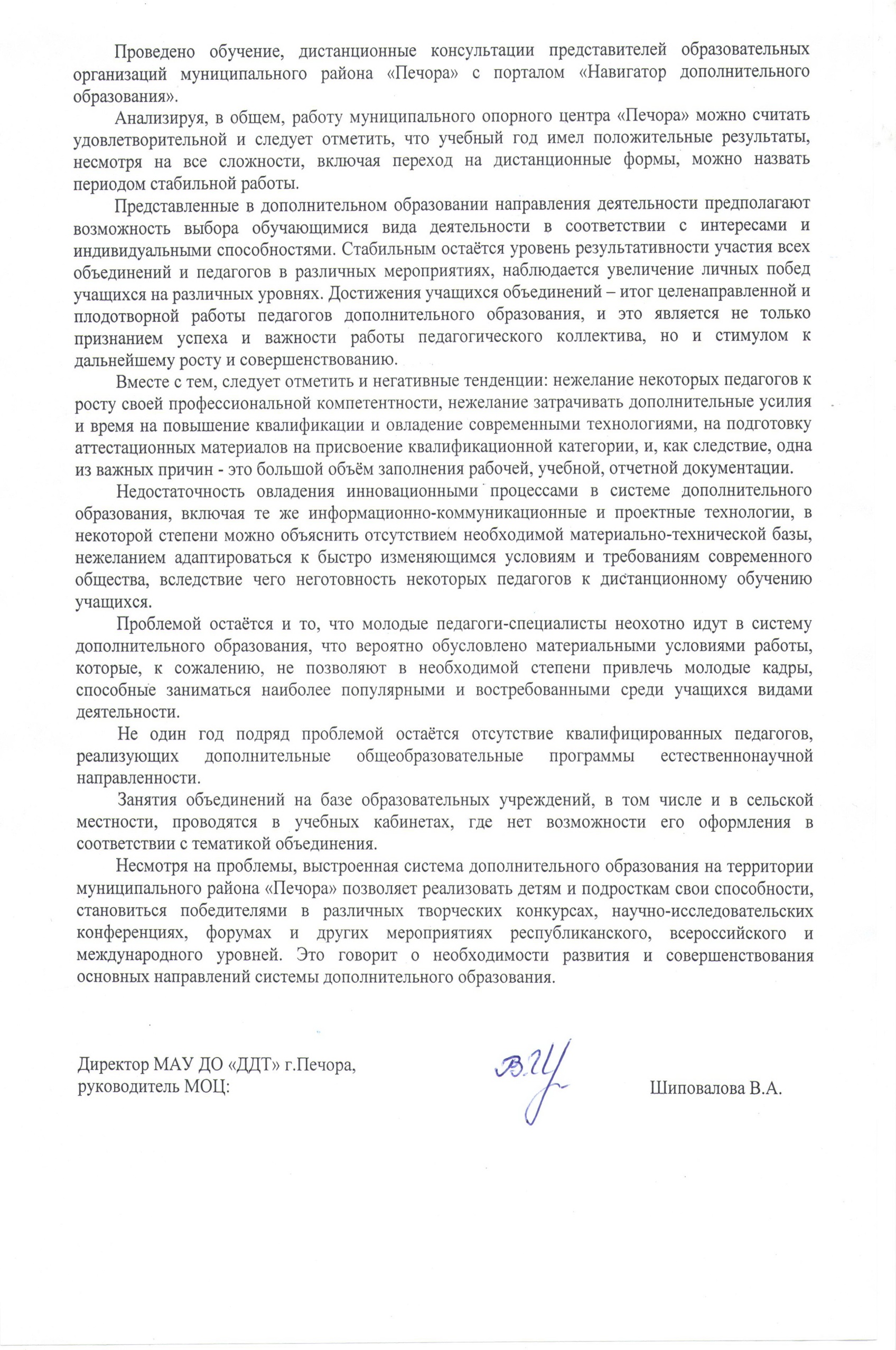 